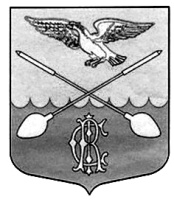         АДМИНИСТРАЦИЯ ДРУЖНОГОРСКОГО ГОРОДСКОГО ПОСЕЛЕНИЯГАТЧИНСКОГО МУНИЦИПАЛЬНОГО РАЙОНА ЛЕНИНГРАДСКОЙ ОБЛАСТИП О С Т А Н О В Л Е Н И ЕОт 30.10.2020                                                                                                                        № 364    В  соответствии  с  Федеральным  законом  от  06.10.2003 г.  № 131-ФЗ  «Об  общих  принципах  организации  местного самоуправления  в  Российской  Федерации»,  Федеральным  законом  от  27.07.2007 г.  № 210-ФЗ  «Об  организации  предоставления  государственных  и  муниципальных  услуг», руководствуясь  Федеральным законом от 27.12.2019 N 472-ФЗ «О внесении изменений в Градостроительный кодекс Российской Федерации и отдельные законодательные акты Российской Федерации», Уставом муниципального образования,  администрация  Дружногорского городского поселенияПОСТАНОВЛЯЕТ:1. пункт 1.6 административного регламента дополнить пп. е) при обращении специализированного застройщика посредством единой информационной системы жилищного строительства.2. По всему тексту регламента после слов «объекта капитального строительства» добавить «этапа строительства»3. Настоящее постановление подлежит официальному опубликованию и размещению на официальном сайте Дружногорского городского поселения.Глава  администрацииДружногорского  городского  поселения:                                                                      И.В. Отс  О внесении изменений  в административный регламент по предоставлению муниципальной услуги «Выдача разрешений на ввод объектов в эксплуатацию» утвержденный постановлением администрации от 14.06.2017 № 210